INDICAÇÃO Nº 1668/2021Ementa: Fechar a caixa de energia da praça localizada entre a Rua Evora e Rua Beja.Senhor Presidente,Senhores Vereadores e Vereadoras, O Mandato DiverCidade, representado pelo Vereador Marcelo Sussumu Yanachi Yoshida – PT solicita que seja encaminhado à Exma. Sra. Prefeita Municipal Lucimara Godoy Vilas Boas, a seguinte indicação.Fechar a caixa de energia da praça localizada entre a Rua Evora e Rua Beja.Justificativa	Em visita ao local e conforme foto abaixo, a caixa de energia encontra-se aberta, podendo causar acidentes, principalmente pelo local ser frequentado por crianças.	Valinhos, 23 de Agosto de 2021.__________________________________Marcelo Sussumu Yanachi YoshidaVereador PT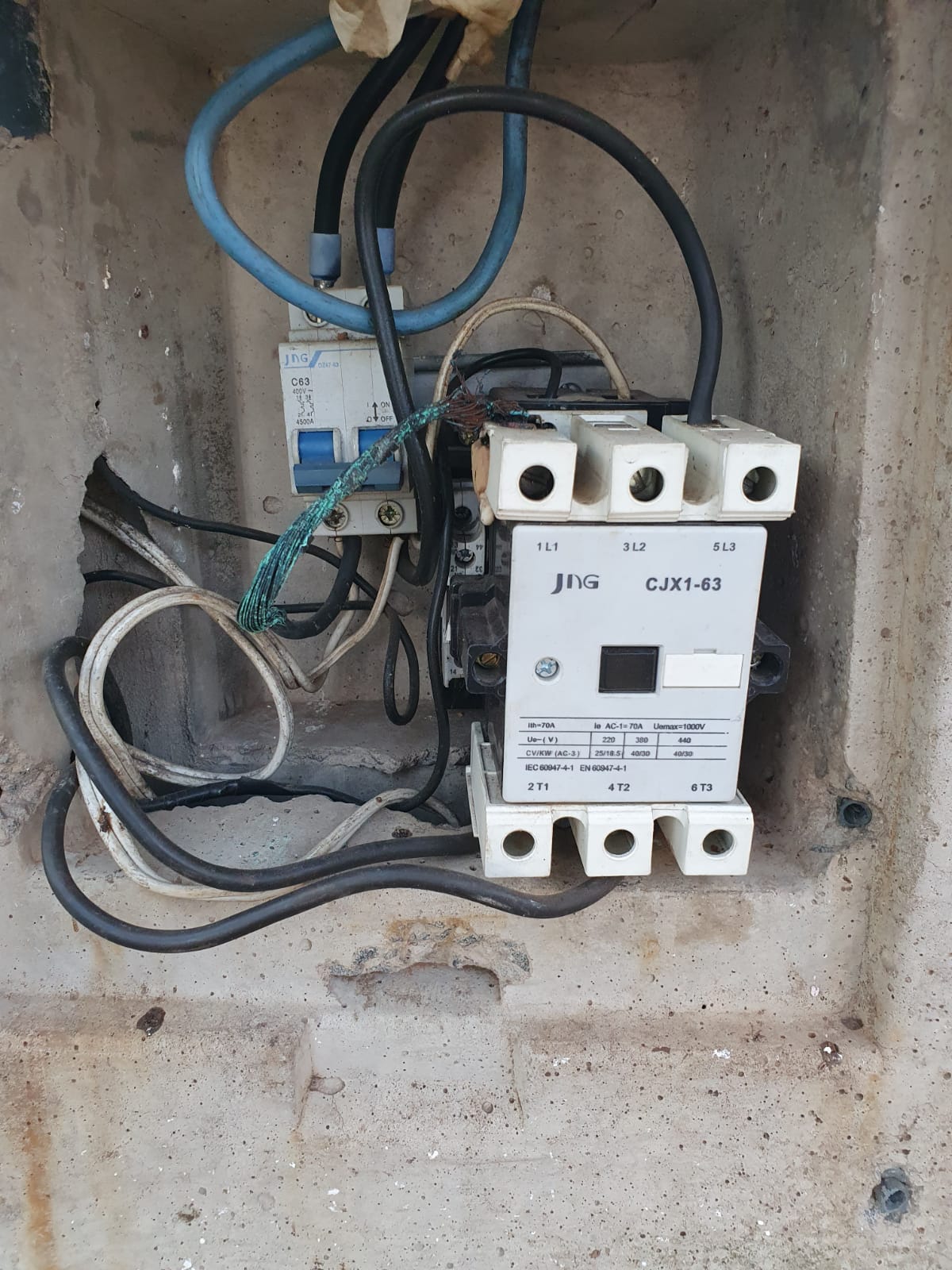 